Recherche médecin pour l'Unité de Santé Publique du Groupe hospitalier Sud Ile-de-FranceRecherche médecin temps plein ou partiel pour rejoindre l'Unité de santé publique du GHSIF qui regroupe le CeGIDD Sud 77, un Centre de vaccinations internationales et polyvalentes, un Centre de Lutte Anti Tuberculose et une PASS. Activité de consultations de médecine préventive et/ou d'accès aux soins. L’équipe actuelle est composée d’un médecin de santé publique/infectiologue chef de service, de deux médecins généralistes, d’une pneumologue, d’une gynécologue médicale, d’une infirmière coordinatrice, de 2 secrétaires et de 5 infirmières. Equipe chaleureuse et expérimentée. Le service est situé au centre ville à Melun (25 minutes en train de de Gare de Lyon) et dispose de 3 antennes où sont assurées des consultations hebdomadaires ou bi-mensuelles qui sont réparties entre les différentes médecins du service. Le poste à plein temps comprendrait des consultations CeGIDD, PrEP, vaccinations +/- en fonction intérêt et expérience consultations PASS, consultations de lutte anti tuberculose, suivi de personnes vivant avec le VIH ou les hépatites, consultations voyageurs. Plusieurs montages possibles. L’activité comprend la participation au montage et au portage de projets de santé publique de terrain ou de recherche (ex: promotion de la vaccination, santé sexuelle, actions d’aller vers les publics vulnérables comme les migrants primo-arrivants, les roms, les travailleuses du sexe, etc.). Possibilité de formations si besoin.Plusieurs statuts possibles selon expérience et statut (Praticien attaché plein temps ou PHC mi-temps, voir plein temps si le poste est complété avec un mi-temps en Unité sanitaire). Vacations possibles également.Poste à pourvoir rapidement.Me contacter pour plus d’informations : nicolas.vignier@ch-melun.frDr Nicolas VIGNIERPraticien hospitalierMaladies infectieuses et tropicales; Unité de Santé Publique (CeGIDD, CLAT, CV, CVI), chef de service; Réseau Ville Hôpital 77 Sud et PASS, coordination médicale, Groupe hospitalier Sud Ile de France - CH de MelunRéférent en antibiothérapie, CH de NemoursERES, Institut Pierre Louis d’Épidémiologie et de santé publique, UMRS 1136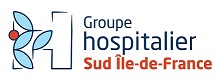 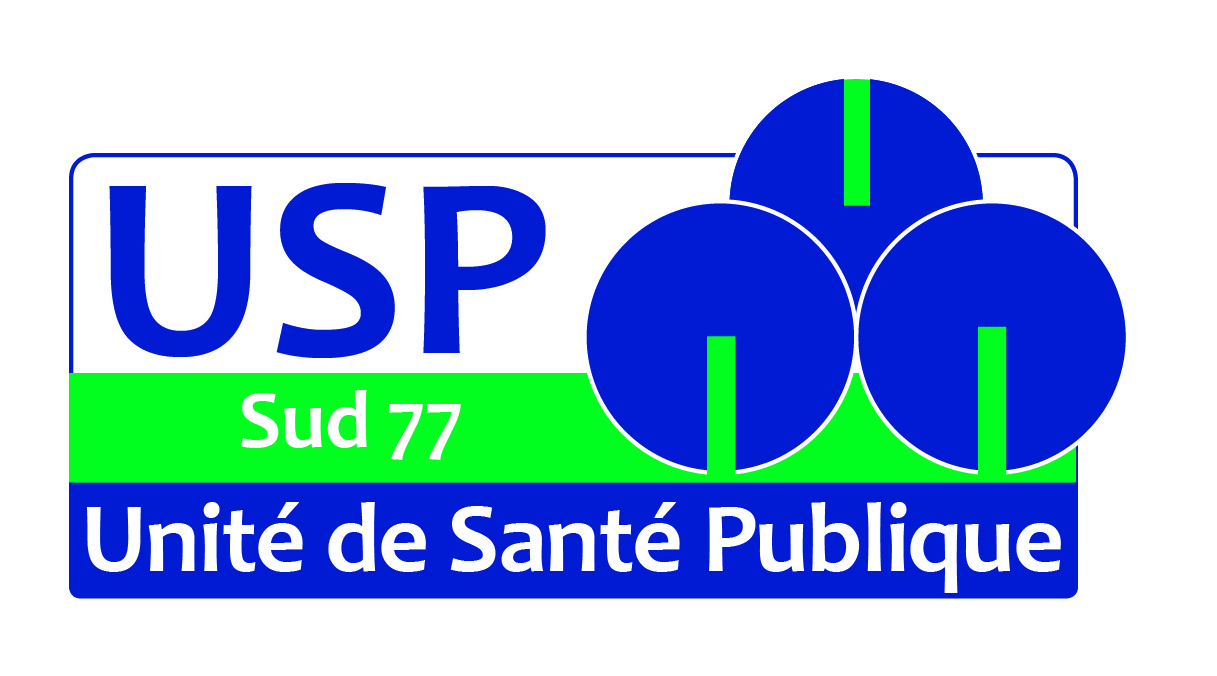 Hôpital de Melun2, rue Fréteau de Pény,77011 Melun Cedex, Tel: 01 64 71 60 00 – www.ch-melun.fr